江苏省苏州市2021-2022学年下学期八年级道德与法治期中考试模考卷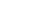 注意事项:1.答题前，考生务必将自己的姓名、学校、考场号、座位号用0.5毫米黑色墨水签字笔填写在答题卡的相应位置上；并用2B铅笔将答题卡上相应的考试号涂黑；2.答客观题必须用2B铅笔把答题卡上对应题目的答案标号涂黑；答主观题须用0.5毫米黑色墨水签字笔写在答题卡上指定的位置上，不在答题区域内的答案一律无效.不得用其他笔答题；3.考生答题必须答在答题卡上，答在试卷和草稿纸上一律无效。第Ⅰ卷（客观题，22分）一、单项选择:以下每题都有四个选项，其中只有一项最符合题意的。（每小题1分，共22分）1．《中华人民共和国反食品浪费法》第一条规定：为了防止食品浪费，保障国家粮食安全……根据宪法，制定本法。这说明（ ）A．宪法是其他所有法律的总和	B．宪法是其他法律的立法基础和依据C．宪法制定和修改的程序更严格	D．宪法规定国家生活中的全局性问题2．“法者，治之端也”法治是政治走向成熟的重要标志，习近平总书记在不同场合多次强调，全面推进依法治国，努力建设法治中国。下列经典名句中蕴含的道理与材料主旨符合的有（     ）①吾生也有涯，而知也无涯②敬教劝学，建国之大本；兴贤育才，为政之先务③立善法于天下，则天下治；立善法于一国，则一国治④法令既行，纪律自正，则无不治之国，无不化之民A．①②	B．①④	C．②③	D．③④3．16周岁的小明积极参加各项活动，近期做了很多事。下列体现他享有基本权利的是（     ）A．他将拍摄的姜堰城市新貌的照片投稿给报社B．了解候选人情况，准备参加人大的换届选举C．发现有人在军事禁区内偷拍照片，立刻举报D．利用暑假时间，到姜堰敬老院参加志愿活动4．2021年11月29日全国“宪法宣传周”启动仪式在京举行，这是我国第四次开展“宪法宣传周”。活动主题为“以习近平法治思想为指引坚定不移走中国特色社会主义法治道路”。这一活动的开展可以（       ）①让公民了解宪法，行使行政权            ②提高公民法律素养，践行宪法③促进宪法实施，推进依宪治国            ④普及宪法知识，弘扬法治精神A．①②③	B．①②④	C．①③④	D．②③④5．下表中对微行为的点评正确的是（   ）A．②④	B．③④	C．①③	D．①②6．“一米线”，要求后面等候的人员与前面办理业务的人员保持一米的距离，不要紧跟或围拥。关于“一米线”的说法正确的是（     ）①这是尊重他人隐私的要求          ② 这是自身文明素质的体现     ③这一规则是心理安全的需要       ④“一米线”的划定是一种繁文缛节A．①②③	B．①②④	C．①③④	D．②③④7．我国现行宪法是新中国第四部宪法。出台这部宪法时，宪法修改委员会多次广泛征询各地区、各部门、各阶层的意见，发动和组织全民讨论。经过历时4个月的意见汇总、修订完善，这部凝聚全国人民意志和智慧的宪法草案于1982年12月4日由五届全国人大五次会议正式通过并公布施行。宪法的上述出台过程表明（     ）A．宪法规定国家生活中的根本问题B．宪法是普通法律的立法基础和立法依据C．宪法内容具有广泛民意基础，集中体现人民意志D．宪法是由全体人民共同制定的8．维护公民合法权益最正规、最权威的手段是（     ）A．协商	B．调解	C．诉讼	D．仲裁9．2020年12月4日是第七个国家宪法日。第七个国家宪法日的主题是“深人学习宣传习近平法治思想,大力弘扬宪法精神”。为此我们青少年应该（     ）①增强宪法意识②自觉践行宪法精神③不断修改完善宪法④坚持宪法至上A．①②③	B．②③④	C．①③④	D．①②④10．中国共产党人的初心和使命是（       ）A．坚持和发展中国特色社会主义B．维护党中央权威和集中统一领导C．始终同人民想在一起、干在一起D．为中国人民谋幸福，为中华民族谋复兴11．今年12月4日是我国第八个“国家宪法日”，12月2日至5日，移动、联通、电信三大运营商，每天向全省手机用户推送宪法学习宣传短信，在河南人大网、河南法制报等平台开展宪法知识有奖竞答活动。开展宪法宣传教育有利于广大人民（     ）①学习宪法，着重领会我国宪法的原则和精神②认同宪法，理解宪法的价值在于监督公权力③了解宪法，知道宪法的规定具有具体性特点④践行宪法，把宪法的原则落实在实际行动上A．①②	B．①④	C．②③	D．③④12．在我国，国家的一切权力属于（ ）A．公民	B．人民	C．人大代表	D．党员13．H村村民于2016年经镇政府协调，将承包地以每亩每年800元的价格整体流转给本市一企业从事小龙虾养殖。合同规定，企业于每年春节前将本年度流转款支付给村民。2020年底，企业以受疫情影响亏损为由，只按每亩400元的价格支付当年土地流转费。村民维护自己权益的方式和途径正确的有（     ）①通过法律服务机构来维权 ②直接向人民法院起诉③通过刑事诉讼来解决矛盾 ④组织村民到该企业大门口静坐A．①②	B．③④	C．①④	D．②③14．目前社会上还有极少数不法分子向未成年人出售不符合卫生要求的食品，售卖劣质商品，当我们的合法权益受到侵害时，我们的正确做法是（     ）A．忍气吞声，息事宁人B．可以用非法手段报复C．严格执法，坚决打击违法犯罪活动D．敢于挺身而出，寻求法律保护，依靠法律维护正当权益15．王强对以下社会生活中的事件进行解读。下列解读正确的是（     ）A．A	B．B	C．C	D．D16．宪法保障的公民的（     ），是我们在国家和社会生活中最重要的权利。（     ）A．利益	B．基本义务	C．基本权利	D．责任17．判断一个人是不是中国公民，关键是看他（ ）A．是否具有中华人民共和国国籍	B．是否拥护中国共产党C．是否会唱国歌	D．是否拥护社会主义制度18．小明在12月4日宪法日这一天的道德与法治课上做宪法宣传，以下是他拟定的发言提纲，正确的有（     ）①宪法是其他法律的总和②宪法是党的主张和人民意志的统一③宪法是国家的根本法，具有最高的法律效力④规范公民权利运行以保障国家权力是我国宪法的核心价值追求A．①②	B．①④	C．②③	D．③④19．有识之士认为：机动车“礼让斑马线”行动要从“礼让”向“理让”转变，不仅要规范机动车避让行人，更要倡导行人与机动车互相避让，违法行走的路人，不应在“礼让斑马线”的范围。这一观点强调了公民①在法律面前一律平等                                 ②行使的权利和履行的义务是相同的③要坚持权利与义务相统一                           ④必须在法律的范围内行使政治权利A．①③	B．①④C．②③	D．②④20．下图漫画中人物的行为（   ）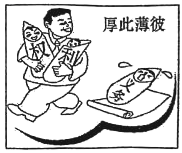 A．先享有权利，后履行义务	B．认识到权利和义务具有一致性C．割裂了权利和义务的关系	D．是严重违法行为，应受刑罚处罚21．小明在学校被两名高年级学生抢劫后，将此事告诉了自己的读高中的哥哥，哥哥一怒之下找了几名同学打了两名抢劫者。对哥哥的行为理解错误的是（     ）A．权利受到侵害时我们要用法律手段依法维权B．以暴制暴不可取C．权利人应当在法律的范围内行使和保护权利D．哥哥的做法是惩恶扬善，是正义行为22．新修订的兵役法已于2021年10月1日正式施行。新修订的《兵役法》着眼与国家经济社会发展相协调、与国防和军队建设相适应，聚焦“吸引入役、激励在役、保障退役”，对兵役政策制度进行创新设计和调整完善。对此，认识错误的是（     ）①依法服兵役是每一位适龄公民的基本权利②《兵役法》是根据我国国防和军队建设的需要制定的，与宪法无关③依法服兵役和参加民兵组织是我国公民的光荣义务④我国实施义务兵与志愿兵相结合、民兵与预备役相结合的兵役制度A．①②	B．①②④	C．①②③	D．③④第Ⅱ卷（主观题，共28分）二、简要回答:结合材料运用所学知识简要回答问题。（本大题共两小题，23题6分，24题10分，共16分）23．阅读材料，完成下列要求。在第五届全国学生“学宪法、讲宪法”系列活动中，某班学生李四读到宪法第二条“中华人民共和国的一切权力属于人民”时，对以下问题感到有点困惑：我国宪法是如何保障国家权力属于人民的？请你运用所学知识，为材料中的李四解疑释惑。24．【传承美德】2021年12月4日，是我国第8个国家宪法日。为了提高学生们的宪法意识，某校九（1）班开展了国家宪法日系列宣传活动，请你参与。(1)学习宪法：宪法所规定的内容是国家生活中带有全局性根本性的问题。请填写下列宪法所规定的内容。①我国的根本政治制度是：_________、_______________国家的法律监督机关是：________________________。②宪法第五条 中华人民共和国实行依法治国，建设社会主义法治国家。那么，依法治国的方针是什么？(2)认同宪法：我们要认同宪法的价值，宪法最核心的价值在于，它是公民权利保障书。我国宪法的第二章《权利与义务》，首先规定了公民享有的基本权利，然后又规定了公民的基本义务，这是为什么呢？请你解释。(3)践行宪法。宪法的生命在于实施，宪法的权威也在于实施，每一位公民都必须维护宪法权威，保证宪法实施。作为公民的你如何践行宪法？三、分析说明:结合材料运用所学知识提取信息解决问题。（本大题共1小题，共12分）25．2021年的12月4日是我国第八个国家宪法日。从11月29日至12月5日，中宣部、司法部、全国普法办在全国部署开展以“以习近平法治思想为指引坚定不移走 中国特色社会主义法治道路”为主题的“宪法宣传周"活动。某校九年级（1）班同学围绕宪法宣传周主题，开展了实践探究活动，请你参与其中。[知权利明义务]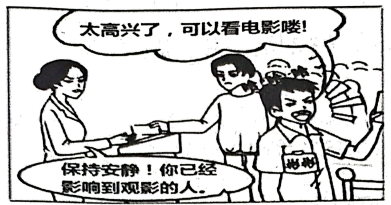 (1)运用权利和义务关系的知识分析漫画中彬彬的行为。[坚持宪法至上]75字宪法宣誓誓词，每一个字、每一句话，都有着千钧分量。向宪法宣誓，意味着责任与使命，以宣誓的方式回望初心，对国家和人民作出庄严承诺。展现担当，彰显权威，明确了履职要求，也有利于在全社会增强宪法意识。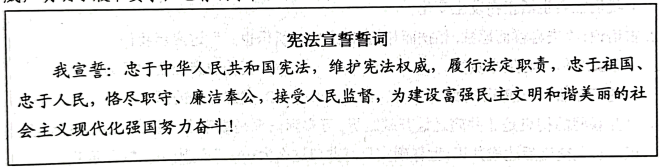 (2)结合上述材料和宪法宣誓誓词，谈谈你对宪法的认识。[建设法治中国]全会强调，党的十八大以来，在全面依法治国上，中国特色社会主义法治体系不断健全，法治中国建设迈出坚实步伐，党运用法治方式领导和治理国家的能力显著增强。——摘自《中国共产党第十九届中央委员会第六次全体会议公报》(3)法治既是崇高的社会理想，也是伟大的社会实践和长期的系统工程。 请就“青少年如何参与建设法治中国”这-话题贡献你的智慧。 要求：①适当运用学科知识进行规范表述：②简明扼要，陈述要点，书写工整。参考答案：1．B【解析】本题考查对宪法具有最高的法律效力的认识和把握。B：根据所学知识，《中华人民共和国反食品浪费法》第一条规定：为了防止食品浪费，保障国家粮食安全……根据宪法，制定本法。这说明宪法是其他法律的立法基础和依据，所以B说法正确；A：宪法是其他法律的立法依据和基础，并不是是其他所有法律的总和，A说法错误；CD：宪法制定和修改的程序更严格、宪法规定国家生活中的全局性问题，在题文中未体现，故CD说法不合题意；故本题选B。2．D【解析】本题考查正确认识法治的重要性。③④：立善法于天下，则天下治；立善法于一国，则一国治；法令既行，纪律自正，则无不治之国，无不化之民旨在强调建设法治国家，③④说法符合题意；①：意思是人的生命是有限的，而知识是无穷的，①说法与题意不符；②：意思是说敬重教育倡导学习是建设国家的根本，重视贤能培养人才是治国理政的首要任务，②说法不符合题意；故本题选D。3．A【解析】本题考查对基本权利的认识。A：将拍摄的姜堰城市新貌的照片投稿给报社，体现了文化权利，故A符合题意；B：选举必须年满十八周岁，故B说法错误；C：履行了维护国家安全的义务，故C不符合题意；D：参与志愿活动属于道德义务，故D不符合题意；故本题选A。4．D【解析】本题考查坚持宪法至上。②③④：开展宪法宣传周活动，有利于全体人民增强宪法意识，提高公民法律素养，践行宪法，提高自觉遵守宪法、维护宪法权威的能力，弘扬宪法精神，促进宪法实施，推进依宪治国，所以②③④正确；A：公民没有行政职权，所以A错误；故本题选D。5．A【解析】本题考查公民的基本权利。①：通过村民说事制度提出自己的意见，涉及基层群众自治制度，公民不能直接行使国家权力，故①错误；②：对垃圾分类，向政府部门提建议，是正确行使监督权的表现，故②正确；③：用他人研究成果参加创新大赛，是侵犯他人知识产权的表现，故③错误；④：疫情期间在家上网课时，边玩游戏边听课，是不珍惜受教育权利的表现，故④正确；故本题选A。6．A【解析】本题考查对“一米线”的正确认识。①②③：“一米线”的设置是在保护公民的隐私权，遵循“一米线”规则是自身文明素养的体现，也是心理安全的需要 ，有助于保障社会秩序的实现，①②③说法正确；④：观点错误，“一米线”不是繁文缛节，是保护公民的隐私权的需要；故本题选A。7．C【解析】本题考查宪法。C：根据材料，宪法的出台过程表明宪法内容具有广泛民意基础，集中体现人民意志，所以C正确；AB：宪法规定国家生活中的根本问题 、宪法是普通法律的立法基础和立法依据的说法正确但不符合题意，所以AB排除；D：宪法是由全国人民代表大会通过并实施的，所以D错误；故本题选C。8．C【解析】本题考查诉讼的地位。C：依据教材知识可知，诉讼是处理纠纷和应对侵害最正规、最权威的手段，是维护合法权益的最后屏障，选项C正确；ABD：协商、调解、制裁都不是维护公民合法权益最正规、最权威的手段，排除选项ABD；故本题选C。9．D【解析】本题考查增强宪法意识。①②④：依据教材知识，我国设立国家宪法日表明我国重视宪法宣传，作为青少年应该增强宪法意识，自觉践行宪法精神，坚持宪法至上，故①②④说法正确；③：青少年没有修改完善宪法的权力，故③说法错误；故本题选D。10．D【解析】本题考查党的相关知识。ABC：坚持和发展中国特色社会主义不是党的初心和使命 ，维护党中央权威和集中统一领导属于坚持党的领导， 始终同人民想在一起、干在一起 ，都不是中国共产党人的初心和使命，排除ABC；D：不忘初心，方得始终，中国共产党人的初心和使命，就是 为中国人民谋幸福，为中华民族谋复兴，这个初心和使命是激励中国共产党人不断前进的根本动力，D正确；故本题选D。11．B【解析】本题考查宪法的相关知识。①④：据教材知识分析材料可知，我国不断推进宪法宣传教育旨在增强公民的宪法意识，这有利于广大人民学习宪法，着重领会我国宪法的原则和精神；有利于广大人民践行宪法，把宪法的原则落实在实际行动上，故①④正确；②：宪法的核心价值是确认并保障公民基本权利实现，故排除②；③：知道宪法的规定具有根本性特点。故排除③；故本题选B。12．B【解析】本题考查对人民的正确认识。B：依据教材内容，我国是人民民主专政的社会主义国家，国家的一切权力属于人民。B符合题意；A：不符合题意，公民是法律概念，在我国，具有中国国籍的人都是中国的公民；C：不符合题意，人大代表是由人民选举产生，必须与人民群众保持密切联系，听取和反映人民群众的意见和要求，努力为人民服务，对人民负责，并接受人民监督；D：不符合题意，党员是指按照《中国共产党章程》规定的入党条件和程序被批准加入中国共产党的工人、农民、军人、知识分子和其他社会阶层的先进分子；故本题选B。13．A【解析】本题考查公民的维权途径的相关知识。①：公民应树立按照法定程序办事的意识。依据题干内容，属于村民和企业的合同纠纷，可以先与企业协商，协商不成，可通过镇政府调解，调解不成，可以通过法律服务机构来维权 ，①正确；②：村民可以直接向人民法院起诉，维护自身合法权益，②正确；③：通过民事诉讼来解决矛盾 ，③错误；④：组织村民到该企业大门口静坐不是合法方式，④错误；故本题选A。14．D【解析】本题考查依法维权。D：公民的合法权益受到法律的保护，当公民作为消费者的合法权益受到损害时，我们要学会依法维权。正确的做法是寻求法律保护，通过法律途径来维护合法权益，故D正确；A：“忍气吞声”属于缺乏维权意识，故A错误；B：“报复”属于不正当的方式，故B错误；C：公民没有打击违法犯罪活动的权力。故C错误；故本题选D。15．B【解析】本题考查权利和义务的相关知识。A：清华大学发布抗新冠病毒特效药物研发成果，科学研究的自由属于文化权利，A错误；B：梧州黄某拒服兵役被多部门联合惩戒是因为他没有履行依法服兵役的基本义务，B正确；C：网络主播薇娅逃税漏税被罚13亿。偷税漏税是违法行为，必受行政处罚，触犯刑法会受到刑罚处罚，C错误；D：浙江大学一校友隐名向浙大捐赠2.5亿元，他在行使财产权中的处分权，D错误；故本题选B。16．C【解析】本题考查宪法的相关知识。A：宪法规定公民基本权利，不是利益，故A错误；BD： 基本义务和责任不符合题意，故排除BD；C： 宪法保障的公民的基本权利 ，是我们在国家和社会生活中最重要的权利，C正确；故本题选C。17．A【解析】本题考查对公民的正确认识。A：公民是指具有一国国籍的人，判断一个人是不是中国公民，关键是看他是否具有中华人民共和国国籍，A说法正确；BCD：是否拥护中国共产党、是否会唱国歌、是否拥护社会主义制度都不是判断是中国公民的关键，B、C、D说法错误；故本题选A。18．C【解析】本题考查对宪法的认识。①：宪法是国家的根本法，规定国家生活中根本性的问题，其他法律规定国家生活中具体的问题，宪法不等于普通法律之和，故①说法错误；②③：依据调查知识，宪法是党的主张和人民意志的统一，宪法是国家的根本法，具有最高法律效力，故②③说法正确；④：规范国家权力以保障公民权利是我国宪法的核心价值追求，故④说法错误；故本题选C。19．A【解析】本题考查公民权利和义务的关系。公民的权利和义务是密不可分的；公民的某些权利和义务是相互结合的，在某些条件下，权利就是义务，义务就是权利；公民的权利和义务是相互促进的。依据教材知识分析材料可知，①正确，观点体现了法律面前人人平等的原则；②错误，权力和义务具有一致性，但不是相同；③正确，公民的权利和义务是相互依存、相互促进，二者具有一致性；④错误，这不是政治权利。故选A。【点睛】熟练掌握教材知识，结合材料，逐项分析，排除错误选项，得出正确的答案。20．C【解析】本题考查权利和义务的关系。C：漫画中人物只会享受权利，而忽略了自己的义务，说明他没有正确认识权利与义务的关系，公民在行使权利的同时，必须履行相应的义务，故C正确；A：行使权利与履行义务不存在先后关系，故排除A；B：不符合题意，故排除B；D：只有犯罪行为才受刑罚处罚，故排除D；故本题选C。21．D【解析】本题考查权利、正义的相关知识。A：用法律维护自己的合法权益，权利受到侵害时我们要用法律手段依法维权 ，A不符合题目要求；B：以暴制暴不可取 ，会侵犯他人的合法权益，B不符合题目要求；C：权利人应当在法律的范围内行使和保护权利,不得侵犯他人的权利和自由，C不符合题目要求； D：哥哥的做法并不是惩恶扬善，也不是正义行为，D符合题目要求；故本题选D。22．A【解析】本题考查依法服兵役的义务。①：依法服兵役是每一位适龄公民的基本义务，而不是权利，故①说法错误；②：《兵役法》是根据我国国防和军队建设的需要制定的，是根据宪法制定的，故②说法错误；③④：依法服兵役和参加民兵组织是我国公民的光荣义务，我国实施义务兵与志愿兵相结合、民兵与预备役相结合的兵役制度，故③④说法正确；本题逆向选择，故本题选A。23．①宪法确认我国的国家性质，明确人民当家作主的地位。②宪法规定的社会主义经济制度奠定了国家权力属于人民的经济基础。③宪法规定的社会主义政治制度明确了人民行使国家权力的基本途径和形式。④宪法规定广泛的公民基本权利，并规定实现公民基本权利的保障措施。⑤宪法还规定国家武装力量属于人民，它的任务是巩固国防，抵抗侵略，保卫祖国，保卫人民的和平劳动，参加国家建设事业，努力为人民服务。【解析】本题考查宪法保障国家权力属于人民知识的的理解与运用，需要学生有一定的基础知识识记能力，在此基础上，结合材料分析作答。联系教材知识，从宪法确认我国的国家性质；规定的社会主义经济制度；规定的社会主义政治制度；规定广泛的公民基本权利；还规定国家武装力量属于人民等方面作答即可。24．(1)     人民代表大会制度     人民检察院     科学立法、严格执法、公正司法、全民守法(2)①公民的权利与义务相互依存、相互促进。权利的实现需要义务的履行，义务的履行促进权利的实现；②公民既是合法权利的享有者，又是法定义务的承担者，任何公民享有权利，同时必须履行义务。③任何公民既不能只享受权利而不承担义务，也不应只承担义务而不享受权利。④公民的某些权利同时也是义务，如受教育、劳动。(3)①严格遵守宪法和法律规定；②学会运用宪法精神来分析和解决学习和生活中的实际问题；③坚决维护宪法的权威，自觉抵制各种妨碍宪法实施、损害宪法尊严的行为。【解析】本题考查教材基础知识，解析略。25．(1)彬彬的行为是错误的。①公民的权利和义务相互依存、相互促进；②权利的实现需要义务的履行，义务的履行促进权利的实现；③公民既是合法权利的享有者，又是法定义务的承担者；④任何公民享有宪法和法律规定的权利，同时必须履行宪法和法律规定的义务；⑤彬彬没有坚持权利义务相统一，他在享受观影权利的同时，没有履行遵守社会秩序、尊重社会公德，保持影院安静的义务；⑥我们不仅要增强权利意识，依法行使权利，而且要增强义务观念，自觉履行法定的义务。(2)①国家的一切权力属于人民，这是宪法的基本原则；②宪法是党的主张和人民意志的统一；③宪法是国家的根本法；④宪法是一切组织和个人的根本活动准则；⑤国家权力必须在宪法和法律限定的范围内行使；⑥国家权力的行使不能任性，法定职责必须为，法无授权不可为；⑦我国宪法是公民权利的保障书，是治国安邦的总章程；⑧规范国家权力运行以保障公民权利，这是我国宪法的核心价值追求；⑨坚持依法治国首先要坚持依宪治国，坚持依法执政首先要坚持依宪执政（依宪治国是依法治国的核心）；⑩我们要增强宪法意识，热爱宪法，捍卫宪法等。(3)①学习法律知识，自觉弘扬社会主义法治精神，树立社会主义法治观念；②积极参与法律宣传活动，为增强全社会的法治意识做贡献；③树立正确的权利义务观，依法行使权利，自觉履行义务，遇事找法、解决问题靠法；④关心国家大事，积极参与政治生活，依法行使建议权、监督权等政治权利；⑤提高道德水平，增强尊法守法的意识和自觉性，促进法治文化环境的形成；⑥勇于同破坏法治中国建设的言行作斗争等。【解析】背景素材：第八个国家宪法日考点考查：权利和义务关系，宪法等相关知识能力考查：调动和运用知识、描述和阐述事物核心素养：法治观念(1)第一步：根据所学知识和材料信息，题干中彬彬的行为是错误的。论据①：公民的权利和义务相互依存、相互促进。权利的实现需要义务的履行，义务的履行促进权利的实现。论据②：彬彬没有坚持权利义务相统一，他在享受观影权利的同时，没有履行遵守社会秩序、尊重社会公德。论据③：要增强权利意识，也要增强义务观念。第二步：整合信息，组织答。本题是辨析题，首先判断题干中观点的正误，然后结合教材知识，明确答题方向，从多个角度、多个方面分析作答，力求做到条分缕析，言简意赅。(2)第一步：审设问。本题的设问主体为国家，需要调用宪法的有关知识。第二步：审材料。有效信息①：忠于人民→国家的一切权力属于人民。有效信息②：恪尽职守、廉洁奉公→国家权力的行使不能任。有效信息③：维护宪法权威→要增强宪法意识，热爱宪法，捍卫宪法。第三步：整合信息，组织答案。得分点：国家的一切权力属于人民；宪法是国家的根本法；国家权力必须在宪法和法律限定的范围内行使；法定职责必须为，法无授权不可为；我们要增强宪法意识，热爱宪法，捍卫宪法等。(3)第一步：审设问。本题的设问主体为公民个人，需要调用树立法治意识的有关知识。第二步：审材料。有效信息：青少年为建设法治中国做出自己的努力。第三步：整合信息，组织答案。得分点：学习法律知识，自觉弘扬社会主义法治精神；积极参与法律宣传活动；树立正确的权利义务观；积极参与政治生活；提高道德水平；勇于同破坏法治中国建设的言行作斗争等。序号微行为微点评①通过村民说事制度提出自己的意见直接行使国家权力②对垃圾分类，向政府部门提建议正确行使监督权③用他人研究成果参加创新大赛懂得保护知识产权④疫情期间在家上网课时，边玩游戏边听课不珍惜受教育的权利事件解读清华大学发布抗新冠病毒特效药物研发成果。A．科学研究的自由属于经济权利。梧州黄某拒服兵役被多部门联合惩戒。B．他没有履行依法服兵役的基本义务。网络主播薇娅逃税漏税被罚13亿。C．偷税漏税是违法行为，必受刑罚处罚。浙江大学一校友隐名向浙大捐赠2.5亿元。D．他在行使财产权中的使用权。